Series: RE: Renew | Rebuild | Restore        Message: God’s Dream for Us 	           September 24, 2017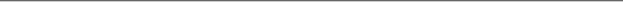 God’s dream for us: to be One.John 17:20-24We are made in the image of God. Genesis 1:26-27From the beginning...being alone is not good.Genesis 2:18The effects of “going it alone.”We lose perspective.We develop a fear of intimacy.We become more and more selfish.The benefits of a connected life.John 13:34-35  |  Philippians 2:1-2  |  John 17:23Gain perspective to discern God’s next step for us.We grow in intimacy with God and each other.We begin to put others first.Our unity displays who Jesus is.Life Group StudyFor week of September 24, 2017Welcome to our fall session of Life Groups! In this first meeting, take a little extra time to get to know each other. Many of our Life Groups use this insert as a discussion guide throughout the week. If you’re not in a Life Group, then consider taking that Next Step and joining one today! www.seekreallife.com/groupsConnecting What was something you did this last summer that was fun? (i.e. going to a movie, swimming, vacation, etc.)If you could pick one word that describes September, what would it be? Why?Looking back over your notes from Sunday, was there anything that stood out that you’d like to share?Digging DeeperRead each of the following verses; identify the “one another” command and how it can benefit your group and our church.• 1 John 4:11-13• Galatians 6:1-3• Ephesians 4:29-32What can make these verses nearly impossible to fulfill in a large group or by yourself?  How can being in a Life Group help you take these life-changing growth steps that God begins to help you identify?Relationships can be hard work and can take a lot of time and trust to develop. Read the following verses and write down the attitudes mentioned that you can bring to your Life Group:• Proverbs 12:18• Proverbs 15:23• Psalm 19:14• Ephesians 4:15-16• James 1:19• Hebrews 3:12-14In what new way can we, as a Life Group, grow in serving our community this fall?THE PURPOSE OF LIFE GROUPSLife Groups exist to promote spiritual maturity and personal growth through meaningful relationships with Jesus and each other through the study of God’s Word (Romans 8:29 & Hebrews 10:24-25). Here’s how we accomplish this in our community throughout the week: SHARE Each week we’ll take time to share what is happening in our lives. At first this sharing will include planned “sharing questions.” But after the first few weeks, it will become more informal and personal as we feel more comfortable. STUDY Each week we’ll study a section from God’s Word that relates to the previous weekend’s sermon or an appropriate personal growth topic. Our goal is to learn how to live out our Christianity in everyday life. SUPPORT Each week we’ll learn how to take care of one another as Christ commanded (John 15:9-13). This care can take many forms such as prayer, encouragement, listening, challenging one another and meeting real needs. SERVE Spiritual growth is fostered not only by what we gain through the support and input of others, but also through service to others. The role each of us fills is important to the health of the church and for us to be the hands and feet of Jesus to the community in which we live (Ephesians 4:11-16). Throughout the quarter, it is our hope that you can find and/or be affirmed in the ways God has designed you to serve and make a difference in God’s kingdom! Fall Session of Life Groups start this week… So, take that next step and sign up right after service today!www.seekreallife.com/ministries/groups